Oppgave 1 (V2015 del1, 7 poeng)Oppgave 1 (2 poeng)2383					b) 939996					d) 300Oppgave 2 (2 poeng)9,8 mil				b) 123 hg0,8 L					d) 4,2 hOppgave 3 (1 poeng) 				b) Oppgave 4 (2 poeng)				b) 				d) 2Oppgave 2 (V2015 del1, 1,5 poeng)					b)  
Oppgave 3 (V2015 del1, 1 poeng)Butikk A: Butikk B: Varen vil være billigst i butikk A etter prisreduksjonen.Oppgave 4 (V2015 del1, 1,5 poeng)Oppgave 5 (V2015 del1, 0,5 poeng)Oppgave 6 (V2015 del1, 1 poeng)Likningen som beskriver situasjonen:   hvor:   og 	Dette gir: Marius er 10 år, Gabriel er 20 år og Andreas er 23 år. Oppgave 7 (V2015 del1, 1 poeng)Jeg tegner disse linjene i koordinatsystemet: 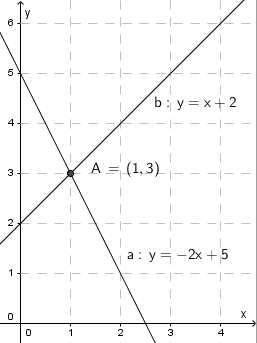 Vi ser at linjene krysser i x=1 og y=3, slik vi fant i oppgave a). Oppgave 8 (V2014 del1, 7 poeng)Oppgave 1 (2 poeng)2027					b) 19844,02					d) 13,5Oppgave 2 (2 poeng)195 min				b) 9300 kg2,4 L					d) 10 m/sOppgave 3 (1 poeng) 				b) Oppgave 4 (2 poeng)				b) 				d) 6Oppgave 9 (V2014 del1, 1,5 poeng)					b) 
  					Oppgave 10 (V2014 del1, 0,5 poeng)Mads tjener 650 kroner på disse fire timene. Oppgave 11 (V2014 del1, 1,5 poeng)Oppgave 12 (V2014 del1, 1 poeng)Skolebrødet koster 20 kr og vannflaska koster 15 kr. Oppgave 13 (V2014 del1, 1,5 poeng)
Skostørrelsen til Håkon er 40. Kathrine har 23 cm lange føtter. Oppgave 14 (V2014 del1, 1,5 poeng)Et uttrykk for arealet av kvadratet ABCD er .Oppgave 15 (H2013 del1, 7 poeng)Oppgave 1 (2 poeng)1868					b) 52632,25					d) 402Oppgave 2 (2 poeng)3h 38 min				b) 0,8 kg4,5 m					d) Oppgave 3 (1 poeng) 				b) Oppgave 4 (2 poeng)				b) 				d) 2Oppgave 16 (V2013 del1, 1,5 poeng)					b) 
				Oppgave 17 (V2013 del1, 1 poeng)Pris totalt: Dette koster omtrent 190 kr i butikken. Oppgave 18 (V2013 del1, 1,5 poeng)Lesebrettet kostet 4000 kr før. Oppgave 19 (V2013 del1, 1,5 poeng)Oppgave 20 (H2013 del1, 7 poeng)Oppgave 1 (2 poeng)1012					b) 48126,64					d) 80Oppgave 2 (2 poeng)7,8 L 					b) 1300 m2500 kg				d) Oppgave 3 (1 poeng) 				b) Oppgave 4 (2 poeng)				b) 				d) 8Oppgave 21 (H2013 del1, 1,5 poeng)				b) 
				Oppgave 22 (H2013 del1, 1 poeng)Oppgave 23 (H2013 del1, 1 poeng)Pris uten rabatt: Pris med rabatt: Dette koster omtrent 1200 kr i butikken. Oppgave 24 (H2013 del1, 1 poeng)Oppgave 25 (H2013 del1, 1,5 poeng)Granveden koster 600 kr og bjørkeveden koster 1000 kr. 